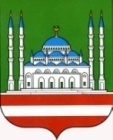 Начальнику Департаментакультуры Мэрии г. Грозного                М.С-М.АмаевойОтчето проделанной работе по противодействию терроризму и профилактике правонарушений за 4 квартал 2020 года	16 октября в филиале № 19 МБУ «Централизованная библиотечная система» г. Грозного в филиале № 19 провели беседу «Что такое терроризм?» Цель мероприятия: воспитывать у детей негативное отношения ко всем видам насилия и террора, формирование у учащихся представления о трагедиях, к которым может привести терроризм. Беседу провел лейтенант полиции Юнусов Лема Умарович. Он рассказал присутствующим что терроризм, это одно из самых страшных преступлений.Участники - 3 чел., зрители – 15 чел.	19 октября в филиале № 19 МБУ «Централизованная библиотечная система» г. Грозного провели беседу «Экстремизм. Пути решения проблемы». Цель мероприятия: воспитание в детях патриотических чувств, создание системы стимулов для ведения законопослушного образа жизни, укрепление межнационального согласия, непринятие идеологии терроризма и экстремизма. Таким образом, целенаправленная работа по профилактике экстремизма и терроризма способствует формированию у обучающихся толерантного отношения друг к другу, к людям разных национальностей, способствует укреплению дружбы и взаимопонимания, формирует навыки противодействия экстремизму в молодежной среде. Библиотекари рассказали ребятам о том, что сегодня проблема терроризма приобретает особое значение, так как в современных условиях его мишенью становятся наименее готовые противостоять насилию граждане, и, что особенно ужасно, зачастую жертвами террористов становятся дети.Участники - 3 чел., зрители – 12 чел.	20 октября в филиале № 24 МБУ «Централизованная библиотечная система» г. Грозного прошел Урок мира «Марш солидарности». Цель мероприятия: формирование активной гражданской позиции, патриотизма обучающихся. Данное мероприятие-информационное противодействие терроризму, формирование активной гражданской позиции у всех категорий граждан. Библиотекарь рассказала присутствующим об определении понятия «терроризм», его видах и классификации. В заключении мероприятия, присутствующие получили информационные буклеты, содержащие информацию о правилах поведения во время террористического акта.Участники - 3 чел., зрители - 13 чел. 5 ноября в филиале № 4 МБУ «Централизованная библиотечная система» г. Грозного состоялась книжная выставка «В семье едины мы». Сотрудники библиотеки оформили красочную выставку, где были представлены книги и статьи из периодических изданий, авторы которых анализируют природу и причины возникновения терроризма. Показана особая роль России в этой борьбе. Цель мероприятия: воспитание чувства гордости за нашу страну, уважительное отношение к традициям народов.Участники - 1 чел., Зрители - 15 чел.19 ноября в филиале № 9 МБУ «Централизованная библиотечная система» г. Грозного прошла выставка «Скажи экстремизму - НЕТ!». Цель мероприятия: дать представление о терроризме и экстремизме, как о глобальной проблеме. В ходе беседы было рассказано о том, что необходимо глубоко изучать причины возникновения терроризма. Что следует акцентировать внимание на необходимость проявления бдительности с целью профилактики совершения террористических актов. Беседа направлена на формирование социального сознания, гражданской позиции поколения и на объяснение сущности терроризма, его типов и целей.Участники - 2 чел., зрители - 5 чел.24 ноября в Модельный библиотеке-Детский отдел МБУ «Централизованная библиотечная система» г. Грозного была проведена правовая трибуна «Экстремизм и общество: угроза безопасности». Библиотекарь рассказала читателям, посетившим в этот день библиотеку, о том, что терроризм сегодня стал серьёзнейшей проблемой, с которой человечество вошло в XXI столетие и о том, как вести себя в случае возникновения угрозы теракта и в случае захвата в заложники. Цель мероприятия: воспитание патриотизма, нетерпимости к проявлениям экстремизма и активной жизненной позиции.Участники - 2 чел., зрители - 4 чел.8 декабря в филиале № 9 МБУ «Централизованная библиотечная система» г. Грозного был проведен час дискуссии: «Учимся жить по закону». Ведущая мероприятия рассказала присутствующим об истории возникновения праздника познакомила с основным законом страны. Разъяснила, что такое закон и для чего он нужен? Как появилась Конституция? Что такое Конституция? Что в ней Конституции говорится, как устроено наше государство, кто осуществляет в нем власть, какие у нас, его граждан, есть права и обязанности. Также вниманию читателей была представлена книжная выставка: «Основной закон страны». Цель мероприятия: формировать у учащихся представления о нравственных законах в жизни человека.Участники - 1 чел., зрители - 5 чел.15 декабря в модельной библиотеке-филиал № 23 МБУ «Централизованная библиотечная система» г. Грозного экспонировалась книжная выставка «Дружба, сплотившая нас навсегда». На выставке были представлены монографии, учебные пособия и статьи отечественных и зарубежных авторов, в которых исследуется сущность терроризма, описываются тенденции развития современного терроризма и пути его предотвращения. Цель мероприятия: профилактика экстремизма и терроризма. Участники – 1 чел., зрители – 5 чел.8 октября в филиале № 29 МБУ «Централизованная библиотечная система» г. Грозного в рамках мероприятий по профилактике экстремизма, терроризма и правонарушений несовершеннолетних была организована выставка-обзор «Что такое правонарушения?» В данной экспозиции были представлены издания справочной, методической литературы, а также публикации в периодической печати по темам асоциального поведения и правонарушений несовершеннолетних. Была приглашена Джухарова Даяна Евсолтовна, состоящая на учете в подразделении по делам несовершеннолетних. Сотрудники провели обзор представленной литературы: знакомящей с законами, которые определяют их права, обязанности и ответственность как граждан Российской Федерации. Цель мероприятия: профилактика негативных явлений в подростковой и молодёжной среде.Участники - 2 чел., Зрители - 14 чел.	20 октября в Модельный библиотеке-Детский отдел МБУ «Централизованная библиотечная система» г. Грозного для несовершеннолетних состоящих на профилактическом учете проведена беседа по профилактике табакокурения: «Не погибай по неведению». Цель мероприятия: познакомить детей с фактами, свидетельствующими о вреде курения: способствовать выработке отрицательного отношения к курению, формирование установки на здоровый образ жизни. Библиотекарь ознакомила участников с историей появления табака и сигарет и проинформировала о том, сколько в мире страдает и гибнет людей от этой пагубной привычки, приведя исторические справки путей распространения табака по миру. Присутствующие узнали о страшных последствиях курения, о том, что курящий человек приносит вред не только себе, но и окружающим.Участники - 3 чел., зрители - 15 чел.	22 октября в филиале № 8 МБУ «Централизованная библиотечная система» г. Грозного прошла информинутка «Что мы знаем о правонарушениях?» В ходе мероприятия, присутствующие услышали: о значении тех или иных правовых терминов, о роли и неразрывности прав и обязанностей каждого гражданина, проживающего в правовом обществе, в том числе, прав и обязанностей ребенка, подростка. О том, что только сильная личность сумеет противостоять всякому правонарушению, злу. В процессе мероприятия, присутствующие приняли участие в дискуссии, обсуждая вместе с ведущим круг проблем волнующих сегодняшних подростков. Вниманию присутствующих была оформлена и представлена книжная выставка «Жить по закону». Цель мероприятия: Духовно – нравственное воспитание и развитие подрастающего поколения; профилактика правонарушений среди несовершеннолетних.Участники – 2 чел., зрители – 14 чел.	26 октября в филиале № 11 МБУ «Централизованная библиотечная система» г. Грозного посетили МБОУ «СОШ №25» и провели урок профилактики «Интернет и безопасность», посвященный безопасности нахождения детей в сети интернет. Цель мероприятия: информирование о последствиях злоупотребления компьютером у подростков. Важнейшей проблемой нынешнего времени является безопасность в интернете. Он стал неотъемлемой частью нашей жизни и изменил сознание миллионов людей. Дети особенно подвержены влиянию интернета. Заведующая библиотекой Юсупхаджиева А. познакомила учеников 5 «Б» класса МБОУ «СОШ №25» с историей возникновения интернета и поведала им о том, что такое сетевая и игровая зависимость, какую пользу и вред может принести частое нахождение в интернете, как не попасть в сети интернет–мошенников. В завершение мероприятия ученикам раздали буклеты «Безопасный интернет» с правилами поведения в интернете.Участники – 2 чел., зрители – 15 чел.20 ноября в филиале № 8 МБУ «Централизованная библиотечная система» г. Грозного для наших пользователей старшего школьного возраста, прошла беседа «От безответственности до преступления один шаг». В ходе мероприятия, присутствующие услышали: о значении тех или иных правовых терминов, о роли и неразрывности прав и обязанностей каждого гражданина, проживающего в правовом обществе, в том числе, прав и обязанностей ребенка, подростка. Цель мероприятия: Профилактика правонарушений среди несовершеннолетних; формирование и расширение знаний, у подростков, о правовых нормах гражданина.Участники – 2 чел., зрители – 5 чел.20 ноября в филиале № 4 МБУ «Централизованная библиотечная система» г. Грозного состоялся час размышления «Трудный подросток наших дней», на который были приглашены учащиеся 8 класса. Не каждый подросток, осознает к каким тяжелым и трудно исправимым последствиям ведут правонарушения. Почему же подростки совершают преступления! Таким вопросом задавались ребята и сами же на него отвечали в игре «Суров закон, но он- закон». Их вниманию была предложена видеопрезентация «Причины преступлений среди несовершеннолетних». Также ведущая мероприятия рассказала об истории возникновения преступности среди подростков, о видах правонарушений и наказания за них. Цель мероприятия: развивать умение школьников размышлять над поставленными вопросами и обоснованно высказывать собственную точку зрения.Участники - 1 чел., зрители - 5 чел.20 ноября в Модельной библиотеке–Детский отдел МБУ «Централизованная библиотечная система» г. Грозного для учеников 4-х классов была проведена деловая игра «Я и мои права». Ребята расширили свои знания о таких понятиях как «гражданин», «права граждан», «права детей», «Обязанности школьников». Это поможет детям в повседневной жизни. Библиотекари провели для присутствующих игру-викторину. Цель мероприятия: правовое воспитание подрастающего поколения.Участники - 2 чел., зрители - 4 чел.23 ноября в филиале № 10 МБУ «Централизованная библиотечная система» г. Грозного была оформлена книжная выставка «Жить по закону». Цель мероприятия: сформировать представление о важности соблюдения законов государства, а также приобретение знаний и навыков правовой культуры. Участники – 1 чел., зрители – 5 чел.24 ноября в филиале № 24 МБУ «Централизованная библиотечная система» г. Грозного была проведена беседа «Я делаю выбор». В ходе беседы ребята узнали о видах юридической ответственности при нарушениях, в ходе практической части беседы рассмотрели и обсудили несколько правонарушений, которые чаще всего совершаются в подростковом возрасте. Цель мероприятия: Профилактика преступлений и правонарушений среди несовершеннолетних, воспитание правового сознания обучающихся.Участники – 1 чел., зрители – 5 чел.27 ноября в филиале № 3 МБУ «Централизованная библиотечная система» г. Грозного прошел тренинг на тему «Горизонты поиска и достижений», Цель мероприятия: способствовать выработке у участников более объективной самооценки. Мы пригласили наших постоянных пользователей библиотеки, и библиотекарь создал благоприятные условия для работы с приглашенными, ознакомила участников с основными принципами обучения. Участники нарисовали себя так, чтобы никто не видел. После этого рисунки собирали и смешали. После был производен обмен впечатлениями по каждому рисунку. В конце нашей программы мы предоставили видеоролик знаменитых людей, которые своим трудом и упорством добились высоких достижений.Участники – 1 чел., зрители – 5 чел.14 декабря в филиале № 19 МБУ в «Централизованной библиотечной системе» г. Грозного провели тематический вечер «В лабиринтах права». Сотрудники библиотеки рассказали своим читателям об истории возникновения Декларации прав ребенка и Конвенции о правах ребенка, где записаны права детей всего мира, и более подробно рассмотрят некоторые из них. Дети узнали о том, как важно знать свои права, как надо правильно себя вести в разных жизненных ситуациях. Цель мероприятия: познакомить ребят с основными правами и свободами, изложенными в Конвенции о правах ребенка, но и постарались научиться применять их в жизни.Участники - 2 чел., зрители - 5 чел.21 декабря в модельной библиотеке-филиал № 23 МБУ «Централизованная библиотечная система» г. Грозного прошла книжная выставка «Знакомьтесь Конституция». На выставке были представлены текст Конституции Российской Федерации, а также книги, посвященные государственной символике России и истории создания Конституции. Цель мероприятия: ознакомить учащихся с историей принятия Конституции РФ.Участники – 1 чел., зрители – 5 чел.ДЕПАРТАМЕНТ КУЛЬТУРЫМЭРИИ г. ГРОЗНОГОМУНИЦИПАЛЬНОЕ БЮДЖЕТНОЕУЧРЕЖДЕНИЕ «ЦЕНТРАЛИЗОВАННАЯБИБЛИОТЕЧНАЯ СИСТЕМА»г. ГРОЗНОГОул. Угрюмова, 75, Грозный,Чеченская Республика, 364038Тел./факс: (8712) 22-63-04e-mail: cbschr@mail.ru                  ___________ ___ № ____ ____                  На № _________ от _________СОЬЛЖА-Г1АЛИН МЭРИНКУЛЬТУРАН ДЕПАРТАМЕНТ«БИБЛИОТЕКИЙН  ЦЕНТРАЛИЗОВАННИСИСТЕМА» СОЬЛЖА-Г1АЛИНМУНИЦИПАЛЬНИ БЮДЖЕТАНУЧРЕЖДЕНИСоьлжа-Г1ала, Угрюмован урам, 75Нохчийн Республика, 364038 Тел./факс: (8712) 22-63-04e-mail: cbschr@mail.ru